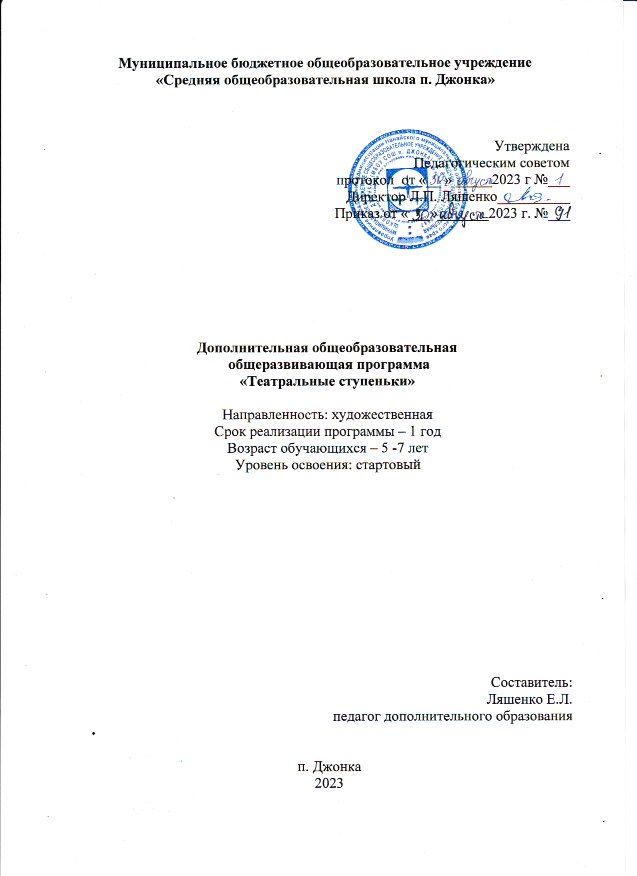 I. Комплекс основных характеристик программы                             1.1. Пояснительная записка.Дополнительная общеобразовательная общеразвивающая программа «Театральные ступеньки»  разработана в соответствии: - Федеральным законом от 29 декабря 2012 № 273 – ФЗ «Об образовании в Российской Федерации»;- Концепцией развития дополнительного образования детей до 2030 года, утвержденной распоряжением правительства РФ от 31 марта 2022 года №678-р;- Приказ Министерства просвещения Российской Федерации от 03.09.2019 №467 «Об утверждении Целевой модели развития региональных систем дополнительного образования детей»- Порядком организации и осуществления образовательной деятельности по дополнительным общеобразовательным программам, утвержденным Приказом Министерства просвещения Российской Федерации от 27.07.2022 г. № 629. - Порядком организации и осуществления образовательной деятельности по дополнительным общеобразовательным  программам в муниципальных образовательных учреждениях Нанайского муниципального района Хабаровского края, утвержденном Постановлением администрации Нанайского муниципального района Хабаровского края от 17.05.2021 г.  № 428;- Положением о дополнительной общеобразовательной программе в Хабаровском крае, утвержденном приказом КГАОУ ДО РМЦ от 26.09.2019 № 383-П;- Санитарными правилам СП 2.4.3648-20 «Санитарно-эпидемиологические требования к организациям воспитания и обучения, отдыха и оздоровления детей и молодежи», утвержденными 28.09.2020 г. № 28 (регистрационный номер 61573 от 18.12.2020 г.).	- Устава Муниципального бюджетного общеобразовательного учреждения «Средняя общеобразовательная школа п. Джонка».Дополнительная общеобразовательная программа «Театральные ступеньки»  модифицирована на основе авторской программы «Театр – Творчество – Дети» под редакцией Н.Ф. Сорокиной, Л.Г. Миланович.Направленность образовательной программы: художественнаяУровень освоения программы: стартовый. Предполагает использование и реализацию общедоступных и универсальных форм организации материала, минимальную сложность предлагаемого для освоения содержания программы.Актуальность. Интересным, увлекательным и актуальным направлением в дошкольном воспитании является театрализованная деятельность. Это самый распространенный вид детского творчества. Она близка и понятна ребенку, глубоко лежит в его природе и находит свое отражение стихийно, потому что связана с игрой. Дети любят играть, их не нужно заставлять это делать. Знакомство с театром происходит в атмосфере волшебства, праздничности, приподнятого настроения, поэтому заинтересовать детей театром не сложно. Всякую свою выдумку, впечатление из окружающей жизни ребенку хочется воплотить в живые образы и действия. Входя в образ, он играет любые роли, стараясь подражать тому, что видел, и что его заинтересовало, получая при этом огромное эмоциональное наслаждение. Театрализованная деятельность в детском саду – это прекрасная возможность раскрытия творческого потенциала ребенка, воспитание творческой направленности личности. Но самое главное, что театрализованная деятельность способствует развитию у ребенка общечеловеческой способности к межличностному взаимодействию, творчеству в любой области, помогает адаптироваться в обществе, почувствовать себя успешным, т.е. способствует развитию интегративных качеств личности.Отличительная особенность программы состоит в том, что данная программа охватывает, кроме театральной и другие виды деятельности: познавательную, художественно-эстетическую, коммуникативную и ориентирована на развитие коммуникативной и эмоциональной сферы воспитанников. Дети проявляют творчество самостоятельно выбирая материал для изготовления различных видов театров, по своему изображая героев сказки, передавая в рисунках свое отношение к нему, каким он представляет, видит данного героя, передают в рисунках эпизоды рассказа, придуманные ими самими. В коммуникативной деятельности дети высказывают свое собственное мнение: «Я считаю», «Я думаю». Важно научить ребенка думать, размышлять, не бояться высказывать собственное мнение, отличное от мнения других. В программе систематизированы средства и методы театрально-игровой деятельности, обосновано использование разных видов детской творческой деятельности в процессе театрального воплощения: музыкальная, литературная, игровая, коммуникативная, драматизация, кукловедение, театральная азбука.Адресат программыПрограмма предназначена для детей 5-7 лет, учитывает возрастные особенности усвоения программного материала у детей старшего дошкольного возраста. Набор детей в объединение свободный. В объединение принимаются дети с разной степенью одаренности и различным уровнем подготовки.  Зачисление в объединение осуществляется на основании заявления от родителей (законных представителей) без предъявления требований к знаниям, умениям, навыкам. Количество обучающихся в группе составляет от 7 до 12 человек. Объем программы.   Данная программа обучения рассчитана на 36 часов в год.Формы организации содержания и процесса педагогической деятельностиФорма обучения - очная, групповая (с учетом Федерального закона от 29.12.2012 № 273-ФЗ "Об образовании в Российской Федерации") и включает 36 занятий (теории и практики).Основной формой организации образовательного процесса являются практические занятия, также используются теоретические, комбинированные занятия. Особенностью программы является то, что она даёт возможность каждому ребёнку с разными способностями реализовать себя как в массовой постановочной работе, так и в сольном исполнении, выбрать самому из предложенного материала роль, элементы костюма, музыкальное сопровождение. Срок реализации программы: 1 год обучения, 36 учебных недель, необходимых для освоения данной программы.Режим занятий. Занятия проводятся 1 раз в неделю, продолжительностью 1 астрономический  час  (с перерывом 5- 10 мин)1.2 Цель и задачи программыЦель: формирование  интереса детей к  искусству театра Предметные Приобщать детей к театральной культуре: последовательно знакомить с устройством театра, театральными жанрами и видами театра (кукольный, пальчиковый, теневой, настольный, театр ложек, народный балаганный театр «Театр Петрушки»).Получить  знания детей о театре, его истории, устройстве, театральных профессиях, костюмах, атрибутах, театральной терминологии.Обучать детей приемам манипуляции с куклами в различных видах театра.Развивать актерские способности детей, работая	над выразительностью их речи, пластики, мимики.МетапредметныеРазвивать мыслительные способности детей, воображение, фантазию, креативность.Развивать музыкальные способности: эмоциональную отзывчивость на музыку, сенсорику слуха и ритма, музыкальное мышление и память.ЛичностныеВоспитывать дружеские взаимоотношения, умение действовать сообща в коллективном творчестве.Поддерживать в детях способности живо представлять себе происходящее, горячо сочувствовать, сопереживать.1.3. Содержание программы1.3.1. Учебный план1.3.2. Содержание учебного плана Занятие 1. Вводное занятие. Игра «Давайте познакомимся» Теория: Сформировать понятие о театральной деятельности, о возможности раскрытия творческого потенциала ребенка, воспитание творческой направленности личности. Практика: Игра «Давайте познакомимся»Занятие 2. Знакомство с театром «Пойми меня» Теория: Рассказ о театральном искусстве. Виртуальная экскурсия в театр.Практика: Отгадывание загадок про животных. Игровые упражнения - имитации.Занятие 3. «Как вести себя в театре?» Теория: Знакомство с правилами поведения в театре. Расширять интерес детей к активному участию в театральных играх. Просмотр презентации.Практика: Сюжетно-ролевая игра «Театр».Занятие 4. «Кто работает в театре?» «Закулисье» Теория: Знакомство с театральными профессиями и их важность. Знакомство с устройством театра изнутри. Виртуальная экскурсия в театральное закулисье. Воспитание эмоционально-положительного отношения к театру и людям, которые там работают. Пополнение словарного запаса.Практика: «Страна фантазия» рисование на тему сказки «Хочу на луну», Занятие 5. «Игры с бабушкой Забавушкой» Теория: Продолжать знакомство с правилами поведения в театре.Практика: Создание игровой мотивации «Идем в театр». Игры и упражнения «Диктор», «Изобрази героя». Игры и упражнения на создание игровой мотивации.Занятие 6. «Виды театров». Теория: Знакомство с видами театров, воспитание эмоционально-положительного отношения к театру. Пополнение словарного запаса.Практика: Игра «Изменю себя друзья, догадайтесь кто же я» яженье в костюмы. Имитационные этюды. Инсценировка сказки «Курочка Ряба» (настольный театр)Занятие 7. «Основы кукловождения» Знакомство с кукальным театром. Играем пальчиками. Теория: Виртуальная экскурсия. Знакомство с кукольным театром (пальчиковый театр, настольный театр), воспитание эмоционально-положительного отношения к театру. Пополнение словарного запаса.Практика: Пальчиковая игра «Паучок», «Мальчик с пальчик».Занятие 8. Знакомство с живыми куклами (масочные куклы, платочные куклы, театр кукол – Великанов) Теория: Продолжать знакомство с кукольным театром, с разнообразием кукол. Пополнение словарного запаса.  Занятие 9. «Культура и техника речи. Скороговорки». «Скороговорки на развитие дикции» Теория: Формировать правильное произношение, артикуляцию; учить детей быстро и четко проговаривать труднопроизносимые слова и фразы.Практика: Чтение скороговорок. Артикуляционная гимнастикаЗанятие 10. Показ сказки «Заюшкина избушка» Практика: Инсценировка сказки.Занятие 11. «Самостоятельная театральная деятельность»Практика: 1 ч.Практика: Привлечь детей к рассказыванию сказок, чтению потешек, стихов (Выбор предметного окружения по собственному замыслу)Занятие 12. «Сценические	движения. Выразительность движений» «Колобок не тот, а другой» Теория: Познакомить детей с элементами сценического движения и пластики. Дать основные знания и умения по теме.Практика: Игра «Колобок не тот, а другой», игра- упражнение «Пятачок», «Улыбка», «Угадай и покажи».Занятие 13. Пантомима. Новогодние сказки Теория: Развитие умения концентрироваться на предмете и копировать его через движения; развивать сценическую раскрепощённость. Создание предпраздничного настроения.Практика: Артикуляционная гимнастика, игра «Вьюга», упражнения на развитие сенсомоторики, пальчиковые игры, этюд «Снежинка» Занятие 14. Распознаем эмоции по мимике и интонации голоса. Изобрази эмоции.  «Этюды на выражение различных эмоций» Теория: Знакомство с миром чувств и эмоций, развиваем умение передавать чувства и эмоции, учимся овладевать ими.Практика: Игра «Покажи какой на вкус», «Прогулка» Занятие 15. «Вот как я умею» Теория: Беседа о театральных профессиях. Практика: Чтение стихотворения А. Шибаева «И я бы мог…» Показ настольного театра. Отработка выразительности речи.Занятие 16. «В тесноте, да не в обиде» Теория: Беседы о пословицах.Практика: Отгадывание загадок о животных. Инсценировка сказки «Теремок» с использованием разных видов театра (театр картинок, настольный). Отработка выразительности текста.Занятие 17. «Игровой урок» Теория:-Практика: Игры с криптограммами (проекция основных эмоций). Этюды на выразительность речи с использованием перчаточных кукол.Занятие 18. «Песенное творчество» Практика: Сопровождение движения куклы песенкой, придуманной ребенком самостоятельно на отдельные слоги. Песенки Маши и Медведя.Занятие 19. Знакомство с верховым театром (тростевой, театр ложек). Теория: Продолжать знакомство с кукольным театром, с разнообразием кукол. Пополнение словарного запаса.  Занятие 20. «Основы актерского мастерства» Теория: Развивать способности детей понимать эмоциональное состояние другого человека и уметь адекватно выразить своеПрактика: Работа у зеркала «Лисичка подслушивает», «Вкусные конфеты», «новая кукла», «Молчок».Занятие 21. Изготовление театра на стаканчиках "Придумай сказку" Практика: Изготовление театра на стаканчиках. Обыгрывание поделок игра «Придумай сказку».Занятие 22. Ритмопластика. Выразительность движений Теория: Развивать двигательные способности детей (ловкость, подвижность, гибкость, выносливость); пластическую выразительность (ритмичность, музыкальность, быстроту реакции, координацию движений); воображение (способность к пластической импровизации).Практика: Игра «Мороженое», «Мокрые котята», «Заяц-барабанщик».Занятие 23. Слух и чувство ритма. Теория: Развивать слух и чувство ритма. Работать над развитием речи детей. Вызывать интерес к театральной деятельности и желанию выступать вместе с коллективом сверстников. Воспитывать культуру общения.Практика: Артикуляционная гимнастика; игра «Лиса и волк»; игра «Волшебный стул»; пальчиковые игры; отгадываем загадки; этюд «Теремок»; игры- диалоги; игра «Чудесные превращения» Отгадывание загадок по сказке. Имитационные упражнения под музыку. Веселый танец. Развитие слуха и чувства ритма у детей.Занятие 24. «Музыка ветра».  Теория: Дать детям понятие, что музыка помогает лучше понять образ героев сказки. Совершенствовать средства выразительности в передаче образа.Практика: Разучивание танца Ветра и Листочков.Занятие 25. «Танцевальное творчество» Практика: Игра «Музыкальная минутка», создание праздничного настроения.Занятие 26. «Знакомство с театром марионеток» Теория: Обогащать эмоциональную сферу детей. Развивать воображение и фантазию, способность сочинять новые рассказы и сказки. Познакомить детей с куклами - марионетками, объяснить приёмы управлениями ими. Побудить к поиску выразительных особенностей кукол, развивать умение управлять ими при создании импровизаций. Обогащать и активизировать словарь детей, закреплять правильное произношение всех звуков.Практика: Игра "Подскажи словечко". Скороговорка "В перелеске перепел перепелку перепел". Импровизация с куклами марионетками. "Встретились двое друзей (Придумайте, какое настроение у героев, куда они пошли, чем занялись) Показ нескольких этюдов, придуманных детьми.Занятие 27. «Этюды на выражение различных эмоций»  Практика: Этюд «Колокола», «Ловим комариков» Игра «Разное настроение» (на стихи Н. Померанцева)Занятие 28. Изготовление настольного театра «Колобок» с использованием прищепок. Практика: Изготовление настольного театра «Колобок» с использованием прищепок, обыгрывание поделок.Занятие 29. Показ сказки «Лучшие друзья»  Практика: Драматизация сказки «Лучшие друзья». Мимические этюды у зеркала (упражнения на выразительность движений).Занятие 30. «Этика и этикет» Теория: Развивать умение вежливо общаться друг с другом и с окружающими взрослыми, познакомить с тем, как можно словомвоздействовать на чувства и поведение людей.Практика: Игра «Поищем и найдём волшебные слова», «Телефон».Занятие 31. «Основы кукловождения» Теория: Беседа. Обучить детей  основам приемами кукловождения.Практика: Инсценирование «Встреча зайца и лисы», «Пляска лисы и кота», «Бабушка и внучка»Занятие 32. Основные принципы драматизации Теория: Формировать устойчивый интерес к играм- драматизациям, поощрять самостоятельность детей в выборе выразительных средств для создания образа.Практика: Ритмопластика.  «Вальс снежинок», «Заколдованный лес», «Утро», «В царстве золотой рыбки»,  «Не ошибись», «Осенние листья»Занятие 33. Техника речи Теория: Развивать артикуляционный аппарат, формировать правильное речевое дыхание и длительный ротовой вдох.Практика: Разогревающий массаж, артикуляционная гимнастика для губ и языка (игра «Мяч» на выражение жеста)Занятие 34. Рисуем театр (конкурс рисунков «В театре») Практика: Совместная деятельность детей и родителей. Организация выставки и награждение грамотами и призами победителей конкурса.Занятие 35. Развитие музыкальности, голоса и вокальных данных. Теория: Доставить детям радость, создать «музыкальное» настроение. Формировать музыкальные впечатления. Развивать воображение, желание и способность придумывать мелодию на любимое стихотворение, проигрывать ритмично на шумовых инструментах. Закрепление вокально-певческих навыков.Практика: Прослушивание аудиозаписей. музыкальная игра «Поезд». Дыхательная гимнастика. Вокальные упражнения. Игра «Эхо»Занятие 36. Театрализованное представление Практика: Показ театрализованного представления.1.4. Планируемые результатыПредметные - Знают  устройство театра, театральные жанры и виды театра (кукольный, пальчиковый, теневой, настольный, театр ложек, народный балаганный театр «Театр Петрушки»).- Знают о театре, его истории, устройстве, театральных профессиях, костюмах, атрибутах, театральной терминологии.- Обучены приемам манипуляции с куклами в различных видах театра.- Развиты актерские способности, выразительность речи, пластики, мимики.Метапредметные-Развиты мыслительные способности, воображение, фантазия, креативность.- Развиты музыкальные способности: эмоциональная отзывчивость на музыку, сенсорика слуха и ритма, музыкальное мышление и память.Личностные-Воспитаны дружеские взаимоотношения, умение действовать сообща в коллективном творчестве.-Сформированы способности живо представлять себе происходящее, горячо сочувствовать, сопереживать.2. Комплекс организационно-педагогических условий.2.1. Календарный учебный график2.2. Условия реализации программыПрограмма реализуется через специально созданные условия:Методическое обеспечение: наличие программы, методические рекомендации и разработки, наглядные пособия.Материально - техническое оснащение занятий: Кабинет, оборудование, настольный театр, ширма настольная, декорации, костюмы детские и взрослые, атрибуты, художественная литература, телевизор, DVD, видео-, аудиоаппаратура, фонотека, лампа настольная.Шкафы для хранения методических пособий;Инструменты и приспособления:  ножницы, кисти, указка, магниты.Материалы: ватман, альбомы, карандаши, фломастеры, акварельные краски, скотч. С целью успешной реализации программы следует придерживаться следующих рекомендаций:Следует выбирать художественные произведения в соответствии с уровнем развития и возрастных особенностей. При подборе произведений нужно соблюдать требования: произведения должны усложняться по содержанию, объёму и нравственному значению При распределении ролей нужно обязательно учитывать, какая речевая нагрузка возможна для данного ребёнка. Даже если у ребёнка есть дефект речи, нужно давать ему хотя бы маленькую роль, чтобы он выступал наравне со всеми, перевоплощаясь, отвлекался от своего речевого дефекта, обретая веру в себя.Также много и активно нужно работать над техникой речи – это произношение чистоговорок, скороговорок, разминка языка, ритмичные движения, разминка пальцев, упражнения, направленные на произнесение гласных, согласных звуков.2.3 Формы аттестации/контроля.Формой подведения итогов реализации программы являются выступления на концертах и мероприятиях.Педагогический анализ (диагностика) проводится 2 раза в год (вводный – в октябре, итоговый – в мае).Цель диагностики: выявление уровня эмоционально-образное, речевого развития детей (начального уровня и динамики развития), эффективности педагогического воздействияМетод диагностики: наблюдение за детьми в процессе движения под музыку в условиях выполнения обычных и специально подобранных заданий.2.4 Оценочные материалыЭффективность проводимой работы с детьми в рамках деятельности театрального кружка определяется с помощью диагностического комплекса, который предусматривает как психологическую, так и педагогическую оценку развития навыков театрализованной деятельности.Критерии педагогической оценки развития навыков театрализованной деятельности:знание основ театральной культуры;речевая культура;навыки кукловождения;эмоционально-образное развитие;основы коллективной творческой деятельности;Критерии психологической оценки развития навыков театрализованной деятельности:поведенческая активность;коммуникативно- речевые навыки;отношения с взрослыми;любознательность;стремление к общению в больших группах детей;желание стать лидером в группе;конфликтность, агрессивность;Итоговая диагностика развития ребёнка в процессе театрализованной деятельности основана на работе Т.С. Комаровой. Ключевой метод отслеживания, наблюдение позволяет выявить как положительные результаты, так и нерешенные проблемы, скорректировать дальнейшие планы, наметить перспективу работы всей группы и проведение индивидуальных занятий.Механизм оценки получаемых результатовАкцент в организации театрализованной деятельности с дошкольниками делается не на результат, в виде внешней демонстрации театрализованного действия, а на организацию коллективной творческой деятельности в процессе создания спектакля.1.Основы театральной культуры.Высокий уровень - 3 балла: проявляет устойчивый интерес к театральной деятельности; знает правила поведения в театре; называет различные виды театра, знает их различия, может охарактеризовать театральные профессии.Средний уровень - 2 балла: интересуется театральной деятельностью; использует свои знания в театрализованной деятельности.Низкий уровень - 1 балл: не проявляет интереса к театральной деятельности; затрудняется назвать различные виды театра.2.Речевая культура.Высокий уровень - 3 балла: понимает главную идею литературного произведения, поясняет свое высказывание; дает подробные словесные характеристики своих героев; творчески интерпретирует единицы сюжета на основе литературного произведения.Средний уровень - 2 балла: понимает главную идею литературного произведения, дает словесные характеристики главных и второстепенных героев; выделяет и может охарактеризовать единицы литературного изведения.Низкий уровень - 1 балл: понимает произведение, различает главных и второстепенных героев, затрудняется выделить литературные единицы сюжета; пересказывает с помощью педагога.3.Эмоционально-образное развитие.Высокий уровень - 3 балла: творчески применяет в спектаклях и инсценировках знания о различных эмоциональных состояниях и характерах героев; использует различные средства выразительности.Средний уровень - 2 балла: владеет знания о различных эмоциональных состояниях и может их продемонстрировать; использует мимику, жест, позу, движение.Низкий уровень - 1 балл: различает эмоциональные состояния, но использует различные средства выразительности с помощью воспитателя.4.Навыки кукловождения.Высокий уровень - 3 балла: импровизирует с куклами разных систем в работе над спектаклем. Средний уровень - 2 балла: использует навыки кукловождения в работе над спектаклем.Низкий уровень - 1 балл: владеет элементарными навыками кукловождения.5.Основы коллективной творческой деятельности.Высокий уровень - 3 балла: проявляет инициативу, согласованность действий с партнерами, творческую активность на всех этапах работы над спектаклем.Средний уровень - 2 балла: проявляет инициативу, согласованность действий с партнерами в коллективной деятельности.Низкий уровень - 1 балл: не проявляет инициативы, пассивен на всех этапах работы над спектаклем.Педагогическая оценка развития навыков театрализованной деятельности Диагностическая карта2.5. Методические материалыКаждый ребенок одарен природной способностью творить, и развить эти способности именно в дошкольном возрасте и является первоочередной задачей данной программы.Данная программа направлена на развитие техники и логики речи, развитие артикуляции, развитие музыкальных и артистических способностей, а также приобщение к миру искусства.В основе программы лежит интеграция предметов художественно-эстетического цикла. Все эти предметы направлены на развитие духовной личности, творческих способностей ребенка, умения видеть и творить прекрасное.Интегрированное обучение, использование природной музыкальности ребенка в сочетании с игрой, как ведущим видом деятельности дошкольника и позволяет наиболее полно раскрыть и развить творческие способности.Данная программа предполагает поддерживать тесный контакт с родителями, привлекая их к изготовлению костюмов, разучиванию ролейНа одном занятии могут изучаться темы из разных разделов, и руководитель театрального кружка строит свою работу таким образом, чтобы не нарушать целостность педагогического и творческого процесса, учитывая поставленные цели и задачи эстетического воспитания.Ведущий методический прием– метод художественной импровизации.Теоретические сведения по всем разделам программы даются непосредственно по ходу занятий, которые включают в себя проведение бесед об искусстве, работу над пьесой. Итогом деятельности кружка является воспитание у ребят активного восприятия искусства, участие в постановке спектаклей.2.6 Список литературыСписок литературы для педагога:1. Чурилова Э.Г. «Методика и организация театрализованной деятельности дошкольников и младших школьников».2. Щеткин А.В. «Театральная деятельность в детском саду».3. Картушина М.Ю. «Забавы для малышей. Театральные развлечения для детей».4. Сорокина Н., Миланович Л. «Кукольный театр для самых маленьких».5. Зацепина М.Б. «Развитие ребенка в театральной деятельности».6. Боровик Т.А. «Инновационные технологии развития и музыкального воспитания детей».7. Каплунова И., Новосельцева И. «Музыка и чудеса. Музыкально–двигательные фантазии».8. Сорокина «Театр. Творчество. Дети».9. Мигунова Е.В. «Театральная педагогика в детском саду».Список литературы для детей:1. Петров И. “Веселые превращения.2.Чистоговорки: Ах, трава-мурава, От топота копыт пыль по полю летит,Шла Саша по шоссе и сосала сушку, Карл у Клары украл кораллы, Ехал Грека через реку.3. Мошковская Э. “Вежливые слова”.4.Сказка “Колосок”.5.Сказка “Теремок”.6.Сказка «Волк и семеро козлят».7. Маршак С.Я «Маленькие феи».№Название раздела, блока, модуляОбщеекол- во часовТеорияПрактикаФорма промежуточного контроля1Вводное занятие. Игра «Давайте познакомимся»»Диагностика.10,5 ч0,5 чОпросДиагностика2Знакомство с театром«Игровое творчество»10,5 ч0,5 ч3«Как вести себя в театре?» Сюжетно - ролевая игра«Театр».10,5ч0.5ч Наблюдение4Кто работает в театре«Страна фантазия»10,5ч0,5ч5«Игры с бабушкой Забавушкой»,10.5ч0.5ч6Виды театров.Игра «Изменю себя друзья, догадайтесь кто же я»  10.5ч0.5ч7«Основы кукловождения» Знакомство с кукольным театром. играем пальчиками10.5ч0.5ч Наблюдение8Знакомство сживыми куклами(масочные куклы, платочные куклы,театр кукол –Великанов)11 ч-9«Культура и техника речи. Скороговорки» «Скороговорки на развитие дикции»10.5ч0.5ч Опрос10Показ сказки «Заюшкина избушка» 1-1ч11«Самостоятельнаятеатральная деятельность»1-1ч12«Сценические	движения. Выразительностьдвижений» «Колобок не тот, а другой»10.5ч0.5чТворческая работа13Пантомима. Новогодние сказки10.5ч0.5ч14Распознаем эмоции по мимике и интонации голоса.Изобрази эмоции. «Этюды на выражение различных эмоций»10.5ч0.5ч15«Вот как я умею»1-1ч16«В тесноте, да не в обиде»1-1чИнсценирование17«Игровой урок»10.5ч0.5ч18«Песенное творчество»1-1ч19 Знакомство с верховым театром (тростевой, бибабо, театр ложек).11ч- Творческая работа20«Основы актерского мастерства»10.5ч0.5ч21Изготовление театра на стаканчиках "Придумай сказку"1-1ч22Ритмопластика. Выразительность движений10.5ч0.5ч23Слух и чувство ритма.10.5ч0.5ч24Музыка ветра. Дать детям понятие, что музыка помогает лучше понять образ героев сказки. 10.5ч0.5ч Опрос25Танцевальное творчество1-1ч26Знакомство с театром марионеток. 10.5ч0.5чИнсценирование27«Этюды на выражение различных эмоций» 1-1ч28Изготовление настольного театра «Колобок» с использованием прищепок.1-1ч29Показ сказки «Лучшие друзья» 1-1чИнсценирование сказки30«Этика и этикет»10.5ч0.5чинсценировка31«Основы кукловождения»10.5ч0.5ч  Инсценирование. 32Основные принципы драматизации10.5ч0.5ч33Техника речи10.5ч0.5ч Опрос 34Рисуем театр (конкурс рисунков «В театре»)1-1чВыставка 35Развитие музыкальности, голоса и вокальных данных.10.5ч0.5ч Наблюдение36Театрализованное представление1-1чТеатрализованное представлениеИтого часов3613ч23ч№п/пМесяц Дата Тема занятияФорма проведенияКол-во часовФорма контроляПримечание1сентябрьВводное занятиеИрга «Давайте познакомимся» Диагностика.Учебное занятие1  Диагностика2сентябрьЗнакомство с театром«Пойми меня»Учебное занятиеВиртуальная экскурсия1 Наблюдение3сентябрь«Как вести себя в театре?»Сюжетно-ролевая игра  «Театр»Учебное занятиеПрезентация 14сентябрьКто работает в театре.Рисование «Страна фантазий»Учебное занятие15Октябрь «Игры с бабушкой Забавушкой». Игра «Идем в театр». Упражнения «Диктор», «Изобрази героя».Учебное занятиеРисунок 16Октябрь Виды театровИгра «Изменю себя друзья, догадайтесь кто же я»Учебное занятие1 Выполнение творческой работы Инсценировка сказки «Курочка Ряба» (настольный театр)7Октябрь Знакомство с кукольным театром. Играем пальчиками. . Пальчиковая игра «Паучок», «Мальчик с пальчик».Учебное занятиеВиртуальная экскурсия 18Октябрь Знакомство с живыми куклами (масочные куклы, платочные куклы, театр кукол- великанов)Учебное занятиеПрезентация19Ноябрь«Культура и техника речи. Скороговорки». «Скороговорки на развитие дикции»Учебное занятие110НоябрьПоказ сказки «Заюшкина избушка»Учебное занятие1Инсценирование сказки11Ноябрь«Самостоятельная театральная деятельность»Учебное занятие1Инсценирование.12Ноябрь«Сценические движения, выразительность движений»Игра «Колобок не тот, а другой» игра- упражнение «Пятачок», «Улыбка», «Угадай и покажи».Учебное занятиеПрезентация113НоябрьПантомима. Новогодние сказки.Игра Артикуляционная гимнастика, игра «Вьюга», упражнения на развитие сенсомоторики, пальчиковые игры, этюд «Снежинка» Учебное занятиеПросмотр видеоролика114Декабрь Распознание эмоции по мимике и интонации голоса. Изобрази эмоции. «Этюды на выражение различных эмоций»Учебное занятие115Декабрь «Вот как я умею»Учебное занятие116Декабрь «В тесноте, да не в обиде»Учебное занятие1Инсценировка сказки «Теремок» с использованием разных видов театра (театр картинок, настольный)..17Декабрь «Игровой урок»Учебное занятие118Январь«Песенное творчество»Учебное занятие119ЯнварьЗнакомство с верховым театром (тростевой, бибабо, театр ложек).Учебное занятиеПрезентация.120Январь«Основы актерского мастерства»Развлечение121ФевральИзготовление театра на стаканчиках «Придумай сказку»Учебное занятие122ФевральРитмопластика. Выразительность движений.Учебное занятие123ФевральСлух и чувство ритма. игра «Лиса и волк»; «Волшебный стул»; пальчиковые игры; отгадываем загадки; этюд «Теремок»; игры- диалоги; игра «Чудесные превращения» Отгадывание загадок по сказке. Имитационные упражнения под музыку. Веселый танец.Учебное занятие124Февраль«Музыка ветра». Разучивание танца Ветра и Листочков.Учебное занятие125Март «Танцевальное творчество»Развлечение126Март Знакомство с театром марионеток.Учебное занятие1 Выполнение творческой работы "Встретились двое друзей 27Март «Этюды на выражение различных эмоций»Учебное занятие128Март Изготовление настольного театра «Колобок» с использованием прищепок.Учебное занятиеРисование 129Апрель Показ сказки «Лучшие друзья»Учебное занятие1Инсценирование  сказки30Апрель «Этика и этикет». Игра «Поищем и найдём волшебные слова», «Телефон».Учебное занятие1  Инсценировки.31Апрель «Основы кукловождения»Учебное занятие1 Инсценирование «Встреча зайца и лисы»,«Пляска лисы и кота»,  32Апрель Основные принципы драматизма. Ритмопластика.  «Вальс снежинок», «Заколдованный лес», «Утро», «В царстве золотой рыбки»,  «Не ошибись», «Осенние листья»Учебное занятие133Апрель Техника речиУчебное занятие134Май Рисуем театр (конкурс рисунков «В театре»Учебное занятие Рисование Конкурс1Выставка35МайРазвитие музыкальности, голоса и вокальных данных. Дыхательная гимнастика.  Вокальные упражнения. Игра «Эхо».Учебное занятие1  Диагностика.36МайИтоговое занятиеТеатрализованное представление  Практическое занятие1Отчетное выступление       Фамилия имя             ребенкаОсновы театральной культурыОсновы театральной культурыРечеваякультураРечеваякультураЭмоционально-образное развитиеЭмоционально-образное развитиеНавыкикукловожденияНавыкикукловожденияОсновы коллективной творческойдеятельностиОсновы коллективной творческойдеятельностиН.г.К.г.Н.г.К.г.Н.г.К.г.Н.г.К.гН.г.К.г.